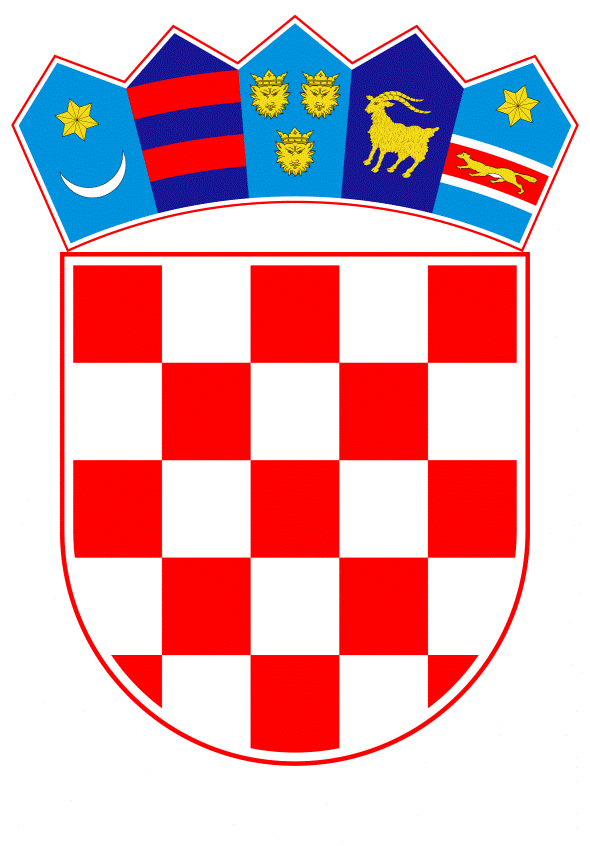 VLADA REPUBLIKE HRVATSKEZagreb, 3. ožujka 2022.________________________________________________________________________________________________________________________________________________________________________________________________________________________________________________      Banski dvori | Trg Sv. Marka 2  | 10000 Zagreb | tel. 01 4569 222 | vlada.gov.hr	VLADA REPUBLIKE HRVATSKEN A C R T PRIJEDLOG ODLUKE O SUDJELOVANJU ORUŽANIH SNAGA REPUBLIKE HRVATSKE U SKLOPU AKTIVNOSTI OJAČANE BUDNOSTI NATO-a U MAĐARSKOJ Zagreb, ožujak 2022.PRIJEDLOG ODLUKE O SUDJELOVANJU ORUŽANIH SNAGA REPUBLIKE HRVATSKE U SKLOPU AKTIVNOSTI OJAČANE BUDNOSTI NATO-aU MAĐARSKOJ I.	USTAVNA OSNOVA ZA DONOŠENJE ODLUKENa temelju članka 7. stavka 5. Ustava Republike Hrvatske („Narodne novine“, br. 85/10. – pročišćeni tekst i 5/14. – Odluka Ustavnog suda Republike Hrvatske) pokreće se postupak za donošenje Odluke o sudjelovanju Oružanih snaga Republike Hrvatske u sklopu aktivnosti ojačane budnosti NATO-a u Mađarskoj (u daljnjem tekstu: Odluka).II.	OCJENA DOSADAŠNJEG STANJAPojavom novih sigurnosnih ugroza te jačanjem nestabilnosti u neposrednom
okruženju NATO-a od asimetričnih sukoba do hibridnih i terorističkih prijetnji, države članice
usuglasile su se oko potrebe jačanja zaštite granica te kolektivne sigurnosti i obrane članica
NATO-a.Kao odgovor na promijenjene sigurnosne uvjete i nove ugroze, članice NATO-a su na
samitu u Walesu 2014. usvojile Akcijski plan za spremnost (u daljnjem tekstu Akcijski plan)
radi stvaranja novih i jačanja postojećih operativnih sposobnosti NATO-a. Implementacija
Akcijskog plana vodila je prema značajnim promjenama NATO postava snaga te je potaknula
dugoročnu transformaciju NATO-a kroz tri ključne komponente: vojnu, političku i
institucionalnu.Na NATO samitu u Varšavi u srpnju 2016. zaključeno je kako je implementacija
Akcijskog plana uspješno provedena, no zbog novih ugroza koje imaju dugoročna obilježja, države članice NATO-a odlučile su djelovati u dva osnovna smjera: dodatnim
jačanjem kolektivnog odvraćanja i obrane jačanjem prednje prisutnosti na istoku NATO-a te
projiciranjem stabilnosti izvan granica NATO-a izgradnjom institucionalne i sigurnosne
arhitekture partnerskih država NATO-a.Najkonkretniji oblik ojačanja kolektivnog odvraćanja i obrane NATO-a do sada je odluka o uspostavi ojačane prednje prisutnosti NATO snaga na istočnom krilu Saveza, kroz uspostavljanje borbenih skupina u Republici Poljskoj, Republici Litvi, Republici Latviji i Republici Estoniji. Osim toga, modernizirana je NATO-ova zapovjedna struktura, utrostručena je veličina NATO-ovih snaga za odgovor te su države članice NATO-a počele izdvajati više financijskih sredstava za obranu.Pritom treba uzeti u obzir kako je jačanje prednje prisutnosti na istočnom krilu Saveza samo jedan segment jačanja odvraćanja i obrane u skladu sa savezničkom politikom spremnosti odgovora na trenutačne i eventualne buduće prijetnje. Sve aktivnosti u okviru jačanja prisutnosti snaga na teritoriju istočnih saveznica u potpunosti su transparentne te se provode isključivo radi jačanja kolektivnog odvraćanja i obrane.Na sastanku NATO ministara obrane u veljači 2022. u Bruxellesu, utvrđeno je kako se sigurnosna situacija na istoku Europe dodatno pogoršala, što predstavlja jednu od najozbiljnijih prijetnji europskoj sigurnosti proteklih desetljeća. Pritom su sve NATO članice, uključujući i Republiku Hrvatsku, jednoglasno izrazile punu podršku nastavku diplomatskih napora u nastojanjima mirnog i nenasilnog razrješenja sigurnosne situacije, kao i pravu svake države da sama odlučuje o svojim sigurnosnim aranžmanima. Jednoglasno je izražen stav da je NATO spreman obraniti sve svoje države članice od bilo kakve prijetnje. U tom pogledu Savez je već pojačao svoje sposobnosti odvraćanja i obrane s većim brojem snaga kroz dodatno generiranje snaga za NATO snage za brzi odgovor (NATO Response Force – NRF) u siječnju 2022. te povisio razinu njihove spremnosti. III.	RAZLOZI I CILJEVI DONOŠENJA ODLUKETijekom proteklih mjeseci, paralelno s dodatnim generiranjem snaga za NATO snage za brzi odgovor kao odgovor na nove ugroze u Europi, NATO je rasporedio dodatne snage na istok Saveza u okviru postojećih borbenih skupina iz sastava ojačane prednje prisutnosti. Povećana je razina spremnosti NATO-ovih snaga za brzi odgovor te je uočena potreba za razmatranjem potencijalne dugoročne prilagodbe trenutačnog postava odvraćanja i obrane.Na sastanku NATO ministara obrane u veljači 2022. u Bruxellesu, ministri su predložili daljnje jačanje savezničkog postava odvraćanja i obrane kako bi se osiguralo provođenje kolektivne obrane euroatlantskog područja. Navedeno uključuje i uspostavu dodatnih NATO-ovih borbenih skupina u središnjoj i jugoistočnoj Europi odnosno u Mađarskoj, Republici Slovačkoj, Rumunjskoj i Republici Bugarskoj pod nazivom „aktivnosti ojačane budnosti“ (enhanced Vigilance Activities), čime se izražava nedvosmislena i neupitna spremnost zaštite i obrane Saveza. Uspostava novih borbenih skupina neće se provoditi u okviru postojećih aktivnosti NATO-ove ojačane prednje prisutnosti, već paralelno s njima, na temelju istog koncepta multinacionalnih snaga, kao i postojećih borbenih skupina u Republici Poljskoj, Republici Litvi, Republici Latviji i Republici Estoniji.Republika Hrvatska podržala je prijedlog formiranja novih borbenih skupina u okviru aktivnosti ojačane budnosti NATO-a. S tim u vezi je Ministarstvo obrane koje uključuje i Glavni stožer Oružanih snaga Republike Hrvatske provelo raščlambu mogućnosti te je predložilo angažman do 70 pripadnika Oružanih snaga Republike Hrvatske u sklopu aktivnosti ojačane budnosti u okviru borbene skupine pod vodstvom Mađarske, u Mađarskoj. Oružane snage Republike Hrvatske sudjelovanjem u ovoj aktivnosti NATO-a dodatno će razviti svoje sposobnosti, povećati razinu interoperabilnosti sa snagama drugih država članica te izravno doprinijeti jačanju odvraćanja i kolektivne obrane Sjevernoatlantskog saveza. Republika Hrvatska tako potvrđuje svoju predanost u implementaciji savezničkih odluka te nastavlja graditi međunarodnu vjerodostojnost i politički i vojni kredibilitet u okviru Saveza.   Slijedom navedenoga, predlaže se sudjelovanje Oružanih snaga Republike Hrvatske u sklopu aktivnosti ojačane budnosti u okviru borbene skupine pod vodstvom Mađarske, s mogućnošću upućivanja do 70 pripadnika Oružanih snaga Republike Hrvatske koji mogu biti razmješteni u Mađarskoj u 2022. i 2023. godini, uz mogućnost rotacije.  IV.	POTREBNA FINANCIJSKA SREDSTVAFinancijska sredstva za provedbu ove Odluke osigurana su u državnom proračunu Republike Hrvatske za 2022. i 2023. na razdjelu Ministarstva obrane u skladu s predviđenim projekcijama financijskoga plana Ministarstva obrane za 2022. i 2023. godinu. Na temelju članka 54. stavka 2. Zakona o obrani (Narodne novine, br. 73/13, 75/15, 27/16, 110/17 – Odluka Ustavnog suda Republike Hrvatske, 30/18 i 70/19), na prijedlog Vlade Republike Hrvatske i uz prethodnu suglasnost Predsjednika Republike Hrvatske, Hrvatski sabor na sjednici _______________ 2022. donio jeO D L U K UO SUDJELOVANJU ORUŽANIH SNAGA REPUBLIKE HRVATSKE U SKLOPU AKTIVNOSTI OJAČANE BUDNOSTI NATO-a U MAĐARSKOJI.	U sklopu aktivnosti ojačane budnosti NATO-a, u okviru borbene skupine pod vodstvom Mađarske, u Mađarsku u 2022. i 2023. godini upućuje se do 70 pripadnika Oružanih snaga Republike Hrvatske, uz mogućnost rotacije. II.	Izvješće o sudjelovanju Oružanih snaga Republike Hrvatske u aktivnosti iz točke I. ove Odluke bit će dio Godišnjeg izvješća o obrani koje Vlada Republike Hrvatske podnosi Hrvatskome saboru.III.           Ova Odluka stupa na snagu prvoga dana od dana objave u Narodnim novinama.Klasa:Zagreb, O B R A Z L O Ž E NJ ETočkom I. 	određuje se da Hrvatski sabor donosi Odluku o sudjelovanju Oružanih snaga Republike Hrvatske u sklopu aktivnosti ojačane budnosti NATO-a u Mađarskoj. Pravni temelj za donošenje Odluke Hrvatskoga sabora je članak 7. stavak 5. Ustava Republike Hrvatske („Narodne novine“, br. 85/10. – pročišćeni tekst i 5/14. – Odluka Ustavnog suda Republike Hrvatske) koji propisuje da Oružane snage Republike Hrvatske mogu prijeći njezine granice ili djelovati preko njezinih granica na temelju Odluke Hrvatskoga sabora, koju predlaže Vlada Republike Hrvatske, uz prethodnu suglasnost Predsjednika Republike Hrvatske. Zakon o obrani („Narodne novine“, br. 73/13., 75/15., 27/16., 110/17. – Odluka Ustavnog suda Republike Hrvatske, 30/18. i 70/19.) u članku 54. stavku 2. na istovjetan način uređuje ovo područje. U sklopu aktivnosti ojačane budnosti NATO-a, u okviru borbene skupine pod vodstvom Mađarske, u Mađarsku u 2022. i 2023. godini upućuje se do 70 pripadnika Oružanih snaga Republike Hrvatske, uz mogućnost rotacije. Točkom II. 	utvrđuje se da će izvješće o sudjelovanju Oružanih snaga Republike Hrvatske u aktivnosti iz točke I. ove Odluke biti dio Godišnjeg izvješća o obrani koje Vlada Republike Hrvatske podnosi Hrvatskome saboru.Točkom III. 	određuje se stupanje na snagu ove Odluke.Predlagatelj:Ministarstvo obranepredmet:Nacrt prijedloga odluke o sudjelovanju Oružanih snaga Republike Hrvatske u sklopu aktivnosti ojačane budnosti NATO-a u Mađarskoj HRVATSKI SABORHRVATSKI SABORHRVATSKI SABORHRVATSKI SABORHRVATSKI SABORHRVATSKI SABORPredsjednik Hrvatskoga saboraGordan Jandroković
Predsjednik Hrvatskoga saboraGordan Jandroković
